ПРОЕКТ                                               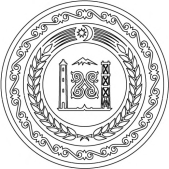 АДМИНИСТРАЦИЯ НАУРСКОГО МУНИЦИПАЛЬНОГО РАЙОНА ЧЕЧЕНСКОЙ РЕСПУБЛИКИ(АДМИНИСТРАЦИЯ НАУРСКОГО МУНИЦИПАЛЬНОГО РАЙОНА)НОХЧИЙН РЕСПУБЛИКАННЕВРАН МУНИЦИПАЛЬНИ КIОШТАН АДМИНИСТРАЦИ(НЕВРАН МУНИЦИПАЛЬНИ КIОШТАН АДМИНИСТРАЦИ)ПОСТАНОВЛЕНИЕст. Наурская«О случаях осуществления закупок товаров, работ, услуг для обеспечения муниципальных нужд Наурского муниципального района у единственного поставщика (подрядчика, исполнителя) и порядке их осуществления»В соответствии с частью 2 статьи 15 Федерального закона от 8 марта 2022 года № 46-ФЗ «О внесении изменений в отдельные законодательные акты Российской Федерации» и Постановлением Правительства Чеченской Республики от 17 марта 2022 года № 67 «О случаях осуществления закупок товаров, работ, услуг для государственных нужд Чеченской Республики и (или) муниципальных нужд у единственного поставщика (подрядчика, исполнителя) и порядке их осуществления» (в редакции постановления Правительства Чеченской Республики №73 от 29.03. 2022 г., №136 от 31.05.2022 г. и №302 от 21.12.2022 г.), Администрация Наурского муниципального района Чеченской Республики П О С Т А Н О В Л Я Е Т:1.	Установить, что в дополнение к случаям, предусмотренным частью 1 статьи 93 Федерального закона от 5 апреля 2013 года № 44-ФЗ «О контрактной системе в сфере закупок товаров, работ, услуг для обеспечения государственных и муниципальных нужд» (далее - Федеральный закон), заказчики вправе осуществлять закупки товаров, работ, услуг для муниципальных нужд Наурского муниципального района (далее - закупка) у единственного поставщика (подрядчика, исполнителя) в следующих случаях:1)	в целях реализации национальных проектов, муниципальных программ и государственных программ Российской Федерации;2)	в целях обеспечения деятельности органов местного самоуправления, выполнения функций муниципальных казенных учреждений;3)	в целях выполнения муниципальных заданий муниципальными бюджетными и автономными учреждениями;4)	в случае, если закупка предусмотрена в протоколе заседания Оперативного штаба Чеченской Республики по повышению устойчивости социально-экономического развития Чеченской Республики в условиях санкций;5)	в случае, если закупка предусмотрена в протоколе заседания Комиссии Наурского муниципального района по предупреждению и ликвидации чрезвычайных ситуаций и обеспечению пожарной безопасности;6) в целях закупки лекарственных препаратов, мягкого инвентаря, изделий медицинского назначения, лабораторных реагентов, продуктов питания, медицинского оборудования и услуг по техническому обслуживанию и ремонту медицинского оборудования.2.	При возникновении потребности в осуществлении закупок товаров, работ, услуг у единственного поставщика (подрядчика, исполнителя) в случаях, предусмотренных настоящим постановлением, муниципальный заказчик направляет в адрес уполномоченного органа по осуществлению контроля в сфере закупок (Финансовое управление Наурского муниципального района) (далее - Уполномоченный орган) предложение о закупке для проведения проверки.2.1.	Предложение муниципального заказчика должно содержать следующие документы и информацию:проект муниципального контракта, содержащий требования к закупаемым товарам (работам, услугам);подготовленное в соответствии со статьей 22 Федерального закона обоснование цены муниципального контракта, заключаемого с единственным поставщиком (подрядчиком, исполнителем);информацию об источниках финансирования закупки товаров, работ, услуг;информацию о предполагаемом единственном поставщике (подрядчике, исполнителе), включая его наименование, идентификационный номер налогоплательщика и обоснование выбора такого поставщика (подрядчика, исполнителя).2.2.	Поступившее в Уполномоченный орган предложение о закупке у единственного поставщика (подрядчика, исполнителя) регистрируется и в течение одного рабочего дня передается ответственному исполнителю для организации проверки;2.3.	Ответственный исполнитель в течение трех рабочих дней со дня регистрации предложения муниципального заказчика осуществляет проверку:представленных документов и информации на соответствие Федеральному закону;соответствия предлагаемого единственного поставщика (подрядчика, исполнителя) требованиям, установленным в пунктах 1, 7.1 части 1, части 1.1 статьи 31 Федерального закона;2.4.	Уполномоченный орган в случае непредставления документов и информации, указанных в подпункте 2.1 пункта 2 настоящего постановления, либо предоставления их в ненадлежащем виде возвращает поступившие документы и информацию муниципальному заказчику без рассмотрения;2.5.	При возникновении замечаний относительно проекта муниципального контракта и (или) прилагаемых документов ответственный исполнитель уведомляет о наличии таких замечаний муниципального заказчика;2.6.	В течение двух рабочих дней со дня уведомления, указанного в подпункте 2.5 пункта 2 настоящего постановления, муниципальный заказчик направляет изменения в проект муниципального контракта и (или) прилагаемые документы либо обоснование отсутствия нарушений;2.7. По результатам рассмотрения документов и информации, представленных муниципальным заказчиком, Уполномоченный орган готовит заключение об осуществлении закупки у единственного поставщика (подрядчика, исполнителя);2.8. При планировании закупок у единственного поставщика (подрядчика, исполнителя) в случаях, установленных в соответствии с пунктом 1, и при исполнении контрактов, заключенных при осуществлении таких закупок, применяются положения Федерального закона, касающихся закупок, осуществляемых  в соответствии с пунктом 2 части 1 с учетом положений подпунктов 2.9 и 2.10.;2.9. Информация о контрактах, заключенных при осуществлении закупок у единственного поставщика (подрядчика, исполнителя) в случаях, установленных в соответствии с пунктом 1, включается в соответствующий реестр контрактов, заключенных заказчиками, предусмотренный статьей 103 Федерального закона;2.10. При исполнении контрактов, заключенных при осуществлении закупок у единственного поставщика (подрядчика, исполнителя) в случаях, установленных в соответствии с пунктом 1, применяются положения частей 13 и 14 Федерального закона.3.	Контроль за исполнением постановления оставляю за собой.4.	Настоящее постановление вступает в законную силу со дня его подписания и подлежит размещению на официальном сайте Администрации Наурского муниципального района Чеченской Республики: www.naurchr.ru и действует до 31 декабря 2023 года.Глава Администрации                                                                     М.А. Бухадиев Исп. Сайкаев Б. Тел. 8963 581-12-26№